VJERONAUKZADATAK: OBOJI SLIKU. SVETI FRANJO ASIŠKI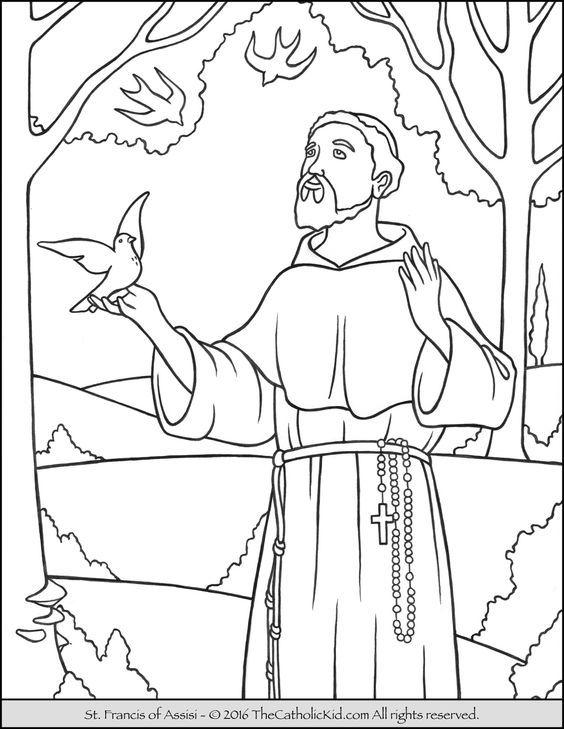 SVETI FRANJO JE PRIHVAĆAO ČOVJEKA KAO BRATA, A PRIRODU KAO SESTRU. POMAGAO JE LJUDIMA.